МБОУ «Средняя  школа № 4 им. Дважды Героя Советского Союза А.О. Шабалина»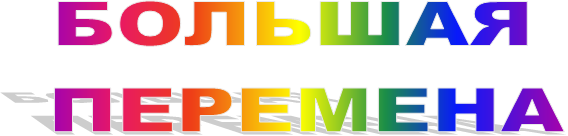 Газета для учеников, учителей и родителей. Выходит один раз в четверть.Выражаем благодарность всем, кто предоставил материалы в газету.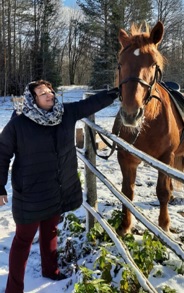 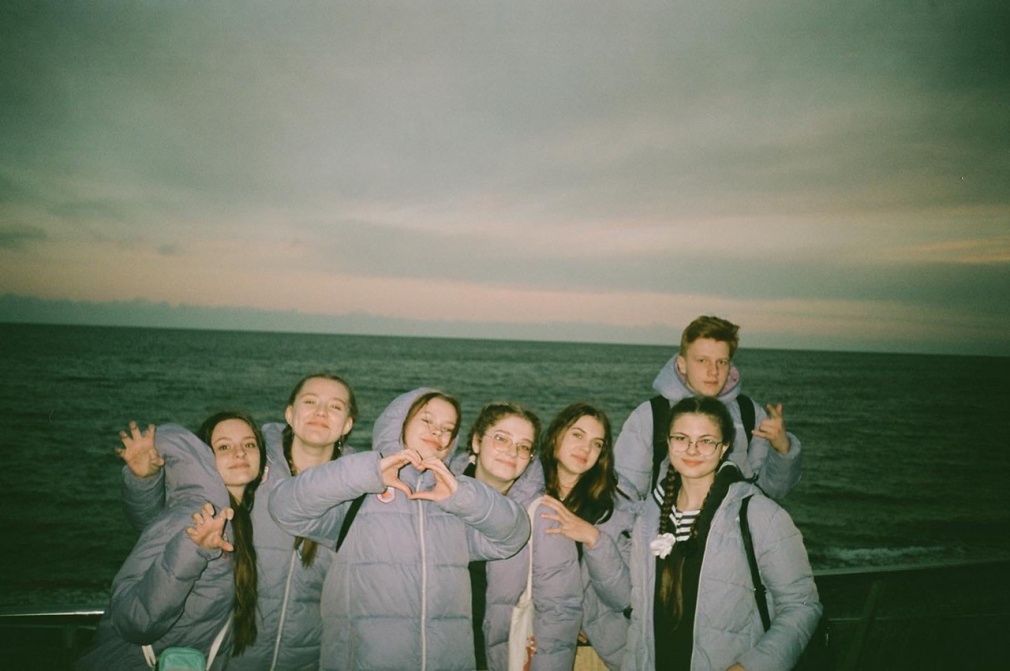 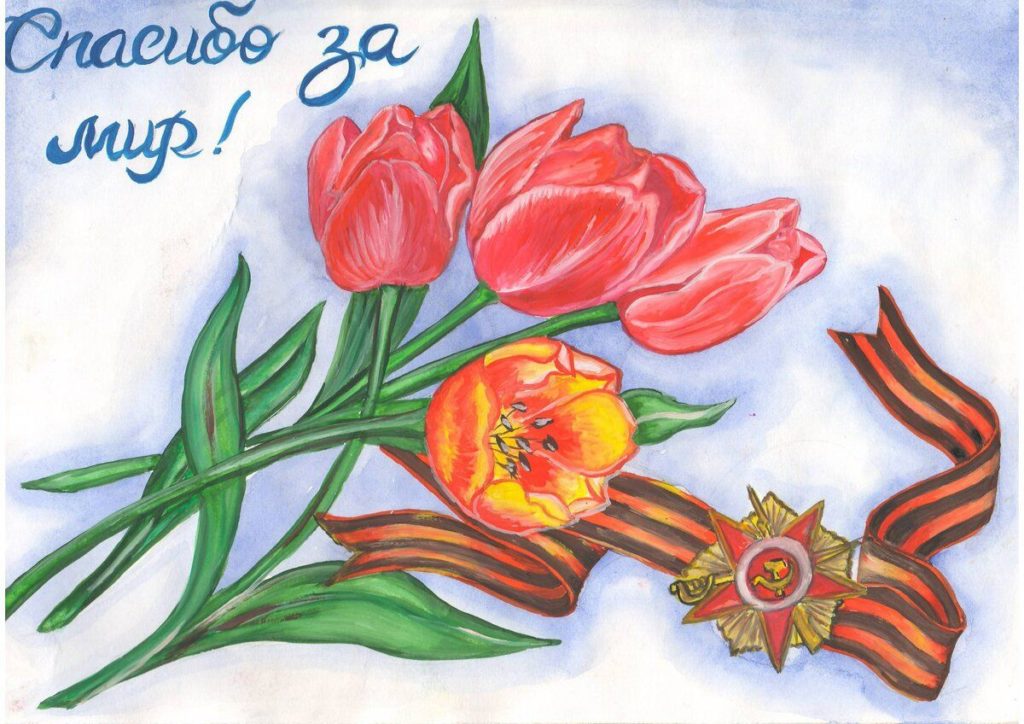 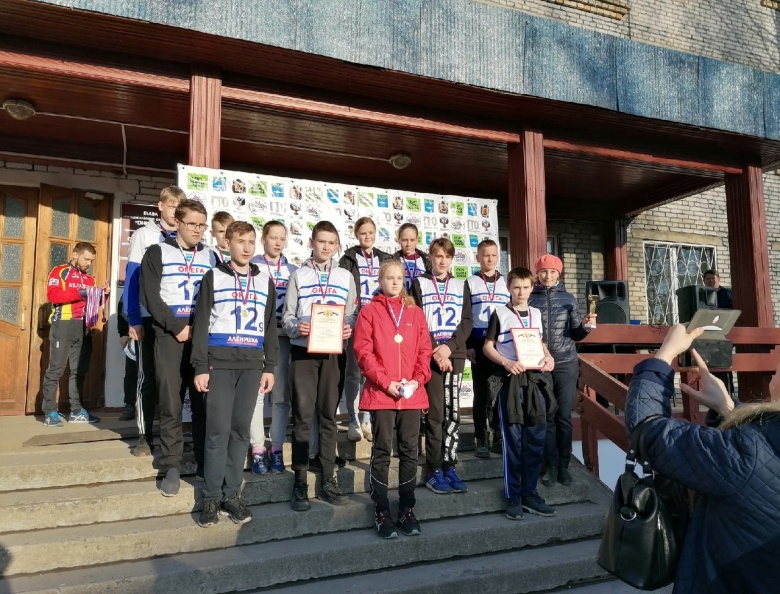 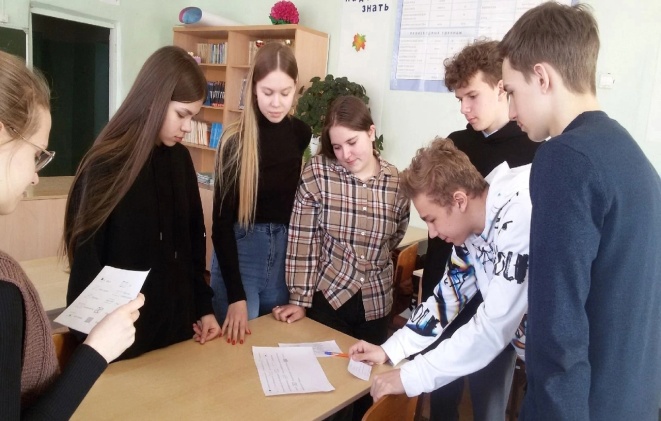 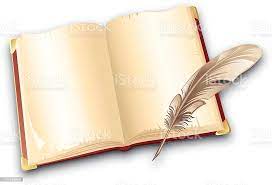 Гостем майского выпуска стала выпускница 1997 года Наталья Вячеславовна Иконникова. «Первым учителем у нас была Постникова Тамара Михайловна. Самые любимые предметы для меня были история и литература. Самая незабываемая школьная пора для нас была во времена октябрят и пионеров. В ту пору мы дружно занимались совместными коллективными делами: помогали пожилым людям, собирали макулатуру, рябину и многое другое. Помогали друг другу в учебе», - вспоминает она. 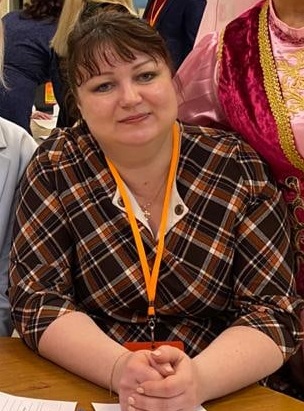 После школы Наталья Вячеславовна прошла все ступени обучения в различных направлениях: педагогика, культура и в завершение получила высшее юридическое образование. В период с 2010 по 2013 год работала в  четвёртой школе, сначала воспитателем группы продленного дня, затем педагогом-организатором. В настоящее время работает в должности главы муниципального образования "Порожское".Наталья Вячеславовна поздравляет всех выпускников нашей школы с Последним звонком  и желает хорошо подготовиться и сдать экзамены на «отлично». Правильно выбрать и реализовать свой профессиональный путь. И конечно, не забывать своих учителей и школьных друзей. Удачи на экзаменах! Ни пуха, ни пера!Варвара Макарова и Никита Болтовский решили поделиться с нами впечатлениями о проведённом отдыхе  на юге нашей страны в лагере «Артек».«Три замечательных недели я провела в Крыму, в самом прекрасном лагере "Артек"
Я попала в «Кипарисный» - самый маленький из 9 лагерей на территории Артека.  Всех распределили по отрядам. Мне безумно повезло, попала в Морской отряд. Тогда я еще не понимала, насколько это круто. В первый же день наш вожатый Слава раздал книжечки, в которых было строение шлюпки, семафор, узлы, и сказал, что по всему этому скоро будут зачеты. Пока каждый их не сдаст, морскую форму никто не получит и выход в море нам улыбнётся. Мы дни и ночи напролёт семафорили, такелажили, учили строение шлюпки, команды, и, наконец-то, сдали все зачёты. После этого мы вышли в море на «Ял-6». А еще мы видели дельфинов в море, они проплывали на расстоянии вытянутой руки от шлюпки.
Вообще, в Артеке очень насыщенная программа. В один день мы успевали и на гору Аю-даг подняться, и на флотилии побывать, и во дворец Суук-су съездить. Свободного времени вообще не было.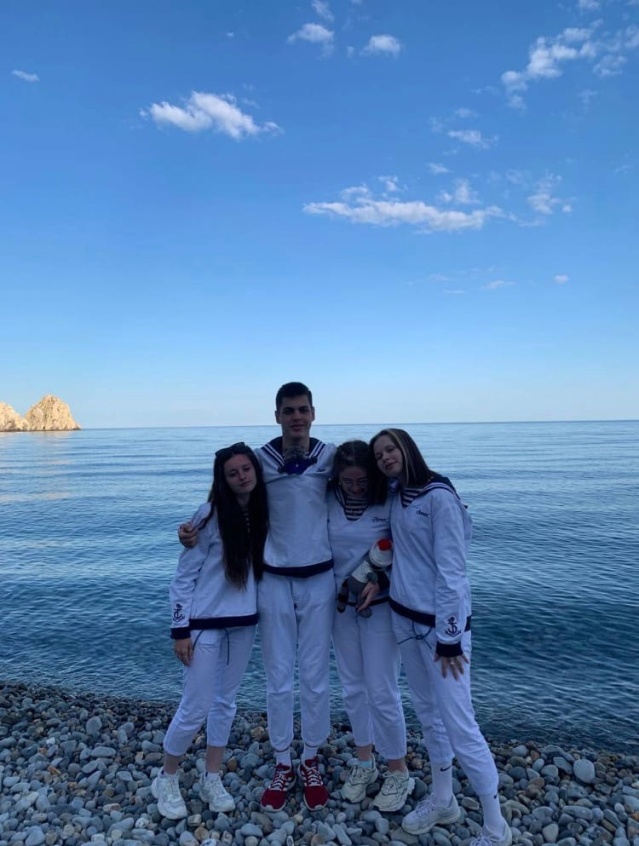  Есть в Артеке и школа. Но чаще у нас были СОМы-сетевые образовательные модули. Это намного интереснее обычных уроков.
Самое запоминающееся событие за все 3 недели в Артеке для меня - морское многоборье. Я навсегда запомню эти слезы огорчения после перетягивания каната и слезы радости после победы на шлюпочной гонке. Запомню, как все кидались обнимать друг друга, успокаивать.  Вот эта отрядная поддержка очень дорогого стоит.
Но больше всего мне запомнилась искорка в глазах наших любимых вожатых. В нашем отряде были Слава, Дида и Катя. Они всегда говорили очень важные и нужные слова, после которых, правда, хотелось терпеть и работать. 
Так что мне очень повезло и с вожатыми, и с ребятами из отряда. За три недели я очень ко всем привыкла и привязалась. Не хотелось уезжать. Плакали все, но я навсегда запомнила одну фразу, сказанную мне: "настоящие моряки никогда не плачут". И поняла, что моя душа теперь действительно в полоску с якорями. В общем, Артек-то место, где жизнь течет абсолютно по-другому, это другой, маленький, сказочный мир. И если Вас не пугают такелаж, семафор и отсутствие времени для просмотра Тик-тока, можете смело подавать заявку на сайте».                                                                                                       Варвара Макарова, 10БНикита тоже очень доволен поездкой в лагерь «Артек»: «Мне понравилось само расположение лагеря, природа южного берега Крыма, красивые горные пейзажи. Я был в морском отряде, поэтому мы занимались морским делом, выходили в море на шлюпках, стали дружной морской семьёй. Больше всего, пожалуй, запомнился выход в море, когда мы на шлюпках проходили между двух скалистых островков под названием Адалары. 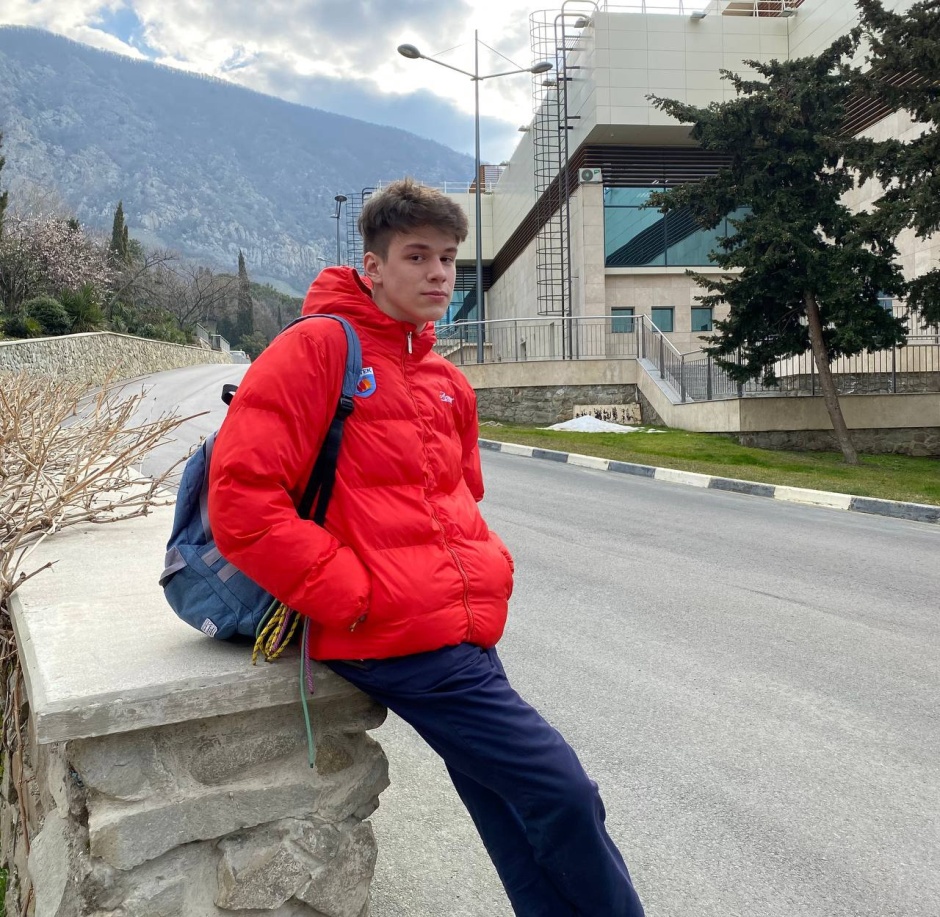 В Артеке мы были три недели, как в любом лагере. Лагерь очень отличается от северных лагерей: природой, организацией, инфраструктурой, но честно говоря, не хватало некой свободы и чего-то родного, как в лагерях в Андозере.  Конечно, хотелось бы, в следующем году снова туда попасть. Поехать в Артек можно либо загрузив свои индивидуальные достижения (грамоты, дипломы, сертификаты) на сайт АИС, либо получить путевку от тематического партнёра (например Большая Перемена, Почта России, СК РФ)».                                                                                    Никита Болтовский, 10БВ апреле состоялся увлекательный, захватывающий, напряженный товарищеский турнир по шашкам. Все ребята очень ответственно и серьезно отнеслись к поединку. Соперники были достойными, нам есть чему поучиться и к чему стремиться. Поздравляем Никиту Самсонова с призовым местом. 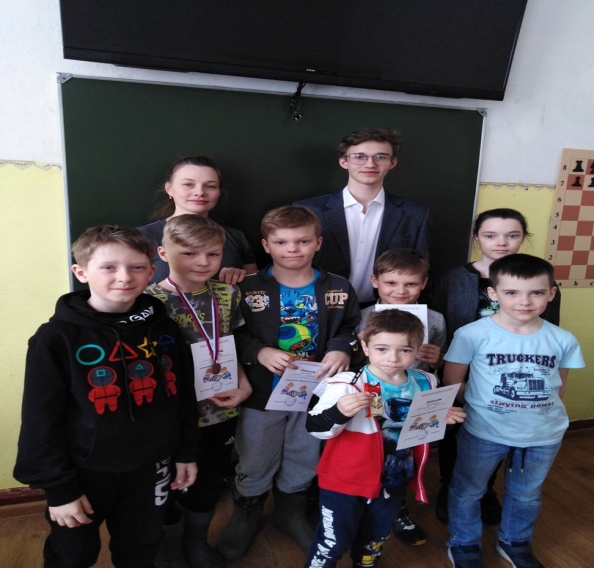 Учебно-исследовательская конференция «Я - исследователь» для учащихся 5-8 классов состоялась 2 апреля 2022 года на базе муниципального центра дополнительного образования. Результаты плодотворной, напряженной, захватывающей работы представили ученики 5-х классов. Эксперты отметили, что исследования поразили глубиной содержания, затронутые в них вопросы серьезны и интересны. Победителями: Корельская Вероника, 5-а класс «Дорогами немецких сказок» (учитель-консультант Костина Н.Д.)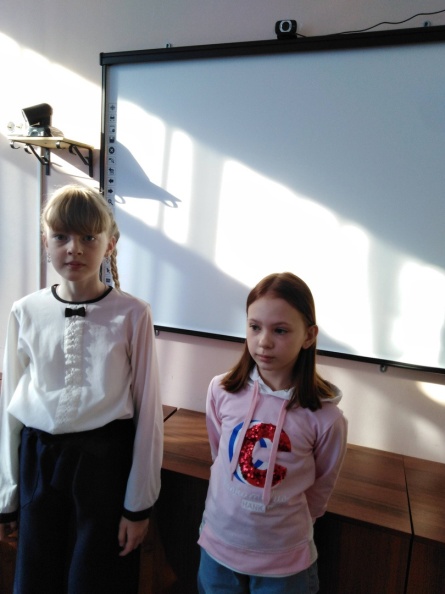 Соколова Дарья, 5-б класс МБОУ «СШ №4 им.Дважды Героя Советского Союза А.О.Шабалина», «Природные явления Белого моря» (учитель-консультант Власова Е.В.) Специалисты Муниципального центра дополнительного образования провели серию мероприятий по ознакомлению детей с работой в лесной отрасли в рамках профориентационного форума «Профессии лесопромышленного комплекса и сельского хозяйства» Архангельской области.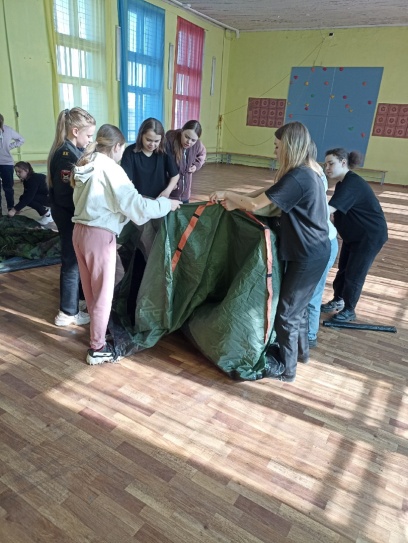 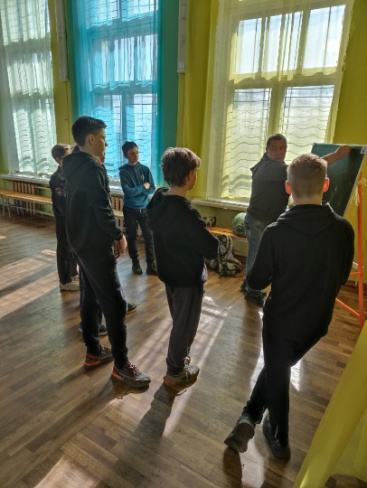 В форуме приняли участие 119 обучающихся из детских садов «Солнышко» и «Улыбка», средних школ № 1,2 и 4.Школьники побывали на занятиях и узнали, чем конкретно в современных условиях занимаются специалисты лесопромышленного комплекса, как изучают и что делают для безопасности леса. С целью закрепления полученных теоретических знаний, обучающиеся самостоятельно попробовали применить свои навыки на практике: управляли машинами-роботами, ставили палатку, по компасу определяли местонахождение, оказывали первую медицинскую помощь.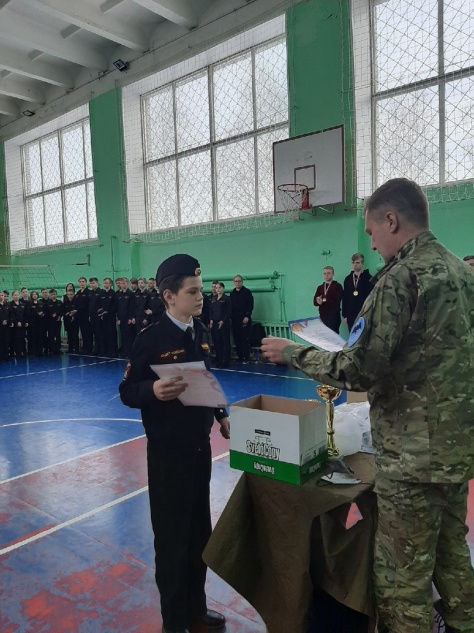 Воспитанники кадетских классов - активные участники городских, районных и областных мероприятий, в которых зачастую становятся победителями и призёрами.Награды были вручены не только самым активным кадетам, но и участникам Областного смотра Почётных караулов - ВПК "Авангард" и участницам Школы юных барабанщиц, победителям и призёрам районных игр "Зарница".Традиционно в параде, посвящённому Дню Победы, принимали участие школьники кадетских классов школ города, военных объединений, ветераны военных действий и  военные ФКУ ИК – 16, проведена акция « Бессмертный полк». Колонна прошла по улицам города и остановилась на площади имени А.О.Шабалина. Далее был организован праздничный концерт, а вечером в честь 9 мая прогремел салют.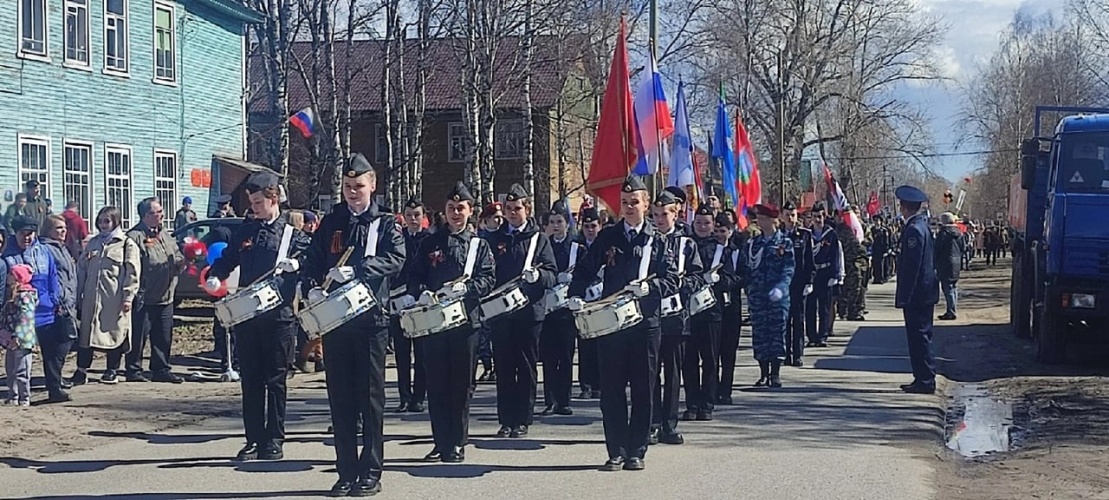 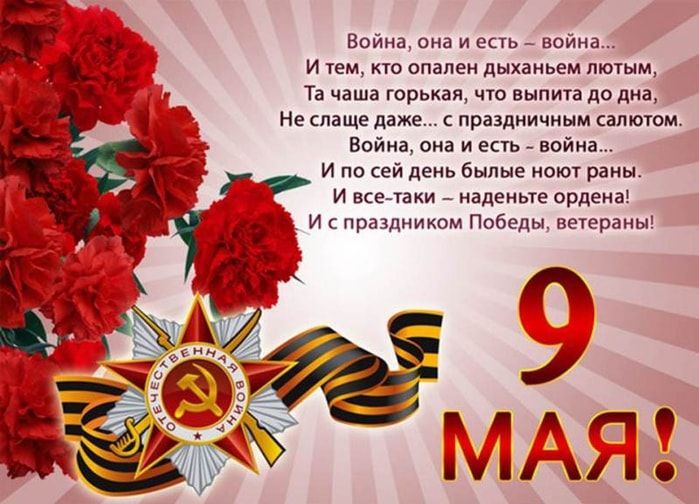 К празднику Великой Победы школьники украсили окна школы, нарисовали рисунки, старшеклассники проводили классные часы для младших школьников и рассказывали о Георгиевской ленточке, навестили ветеранов, принимали участие в субботниках, провели акцию «Свеча Памяти» в Парке Победы. Накануне праздника состоялась традиционная легкоатлетическая эстафета и пробег по улицам города в честь 77-ой годовщины Победы в Великой Отечественной Войне памяти Героя Советского Союза Никиты Ивановича Козлова. Наши ребята показали отличные результаты во всех возрастных категориях.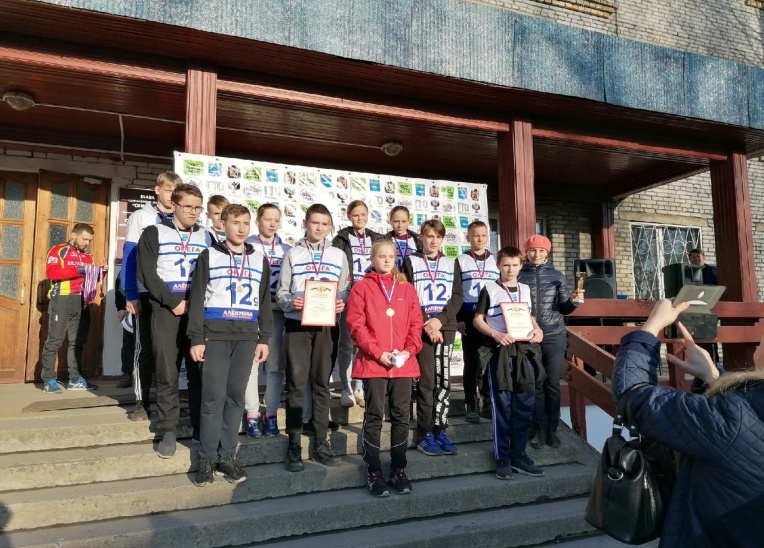 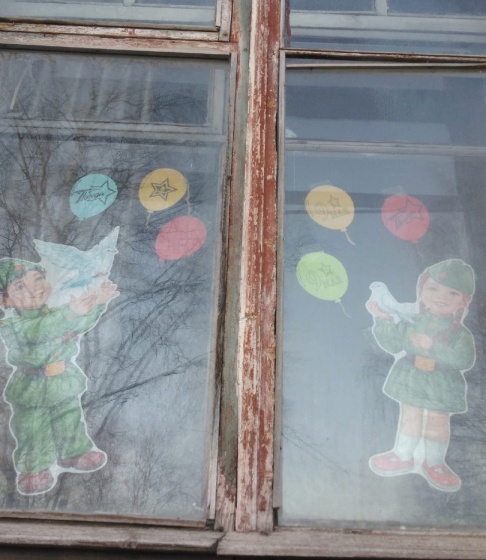 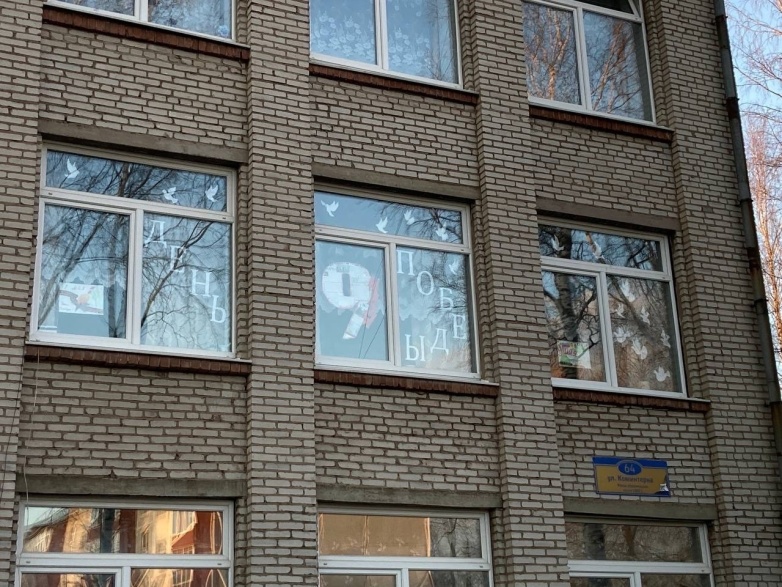 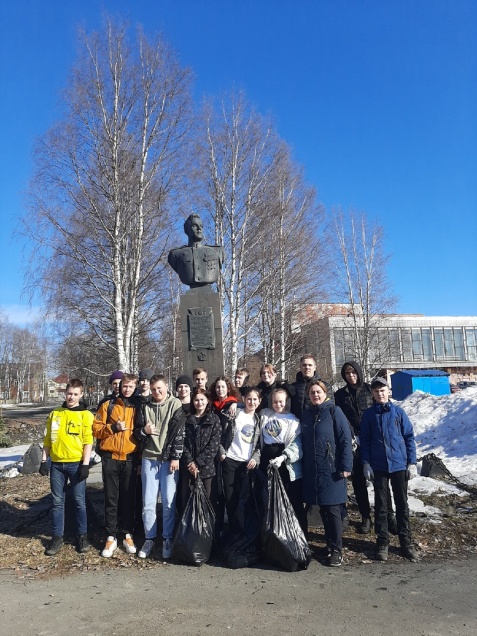 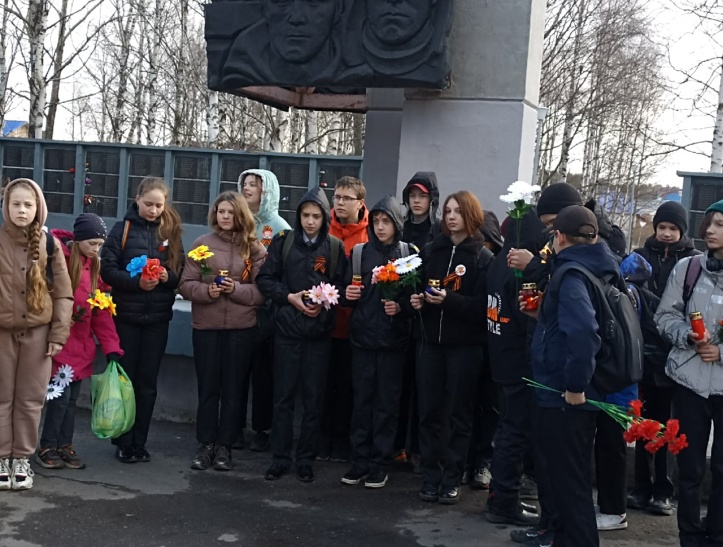 Любить свою страну — это так же естественно и понятно, как любить свою семью. Чувство патриотизма не возникает само по себе, его  необходимо прививать и воспитывать с детства. В этом убеждены юноши и девушки 10 «А» класса МБОУ «СШ №4 им. Дважды Героя Советского Союза А.О.Шабалина», которые подготовили и провели акцию «Георгиевская лента» у первоклассников своей родной школы. Работа кипела несколько дней: подбирали материал для классных часов и создавали презентацию совместно с педагогами Поповой Натальей Сергеевной – учителем истории и Костиной Натальей Дмитриевной – классным руководителем.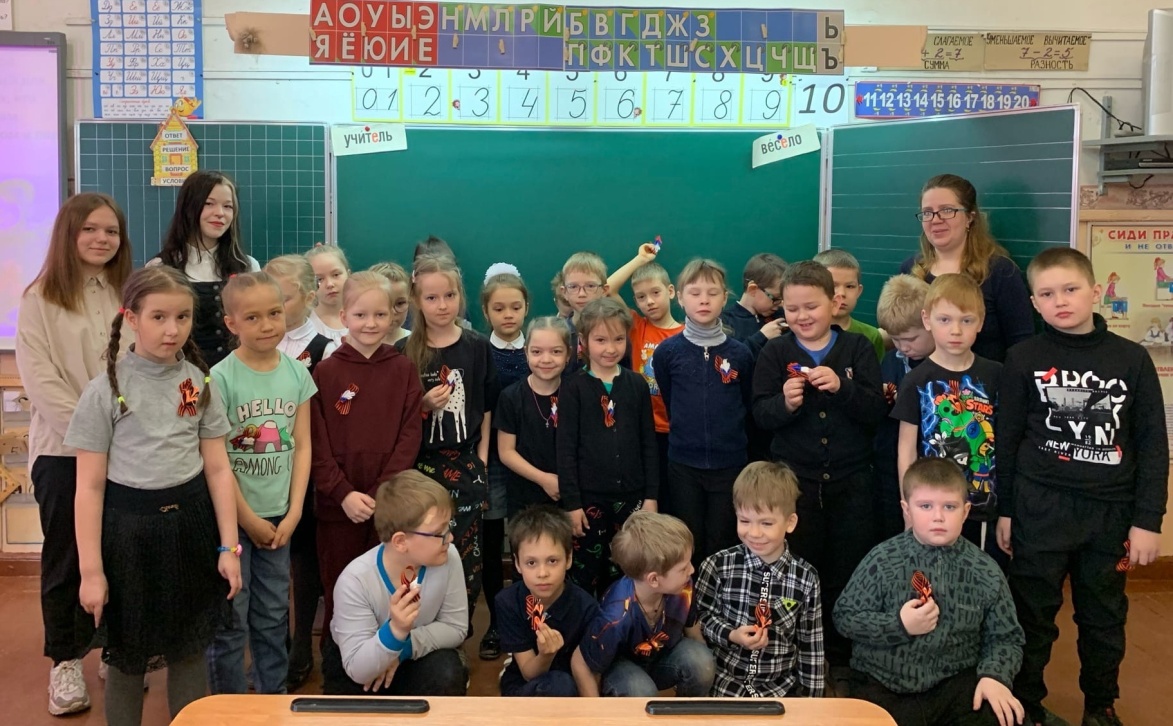  К изготовлению памятных лент  подошли творчески: освоили технику работы с атласными лентами  канзаши  и для каждого первоклассника подготовили  оригинальную Георгиевскую ленту. 27 апреля в первых классах  школы  десятиклассники  рассказали о значении акции   Георгиевской ленты  и , конечно, вручили ленты.Опыт оказался успешным и теперь станет новой доброй традицией нашей школы.                                                                                                         Н.Д.Костина
19 мая 2022 г. состоялась церемония награждения победителей и участников районного конкурса «Ученик года 2022». Организационным комитетом было предложено 12 номинаций, конкурс состоялся по 11 номинациям. Материалы поступили от 5 образовательных организаций, общее количество номинантов в этом учебном году 44. Трое ребят из нашей школы стали победителями в следующих номинациях:- номинация «Быстрее, выше, сильнее» - победитель Казакова Ксения Андреевна 
- номинация «Молодой ученый» - победитель Третьяков Александр Николаевич 
- номинация «Умники и умницы» - победитель Сынчикова Варвара Дмитриевна - Победителям вручены статуэтки «Ученик года 2022» и дипломы, участникам вручены дипломы.
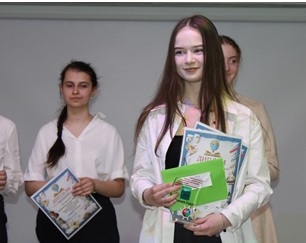 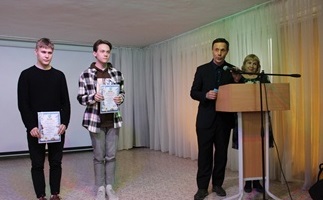 На базе МБОУ «СШ №2» прошёл форум, который организовало Школьное лесничество «Друзья природы» и представители ЛДК. На увлекательное мероприятие собрались ребята и их педагоги из таких образовательных учреждений, как школа №1, школа №2 и школа №4. В состав от нашего класса вошли ребята: Васильев Александр, Дурягин Егор, Залесских Кирилл, Мозгалёва Ирина, Коптяева Екатерина и Румянцева Марина.
Программа включала в себя теоритический материал и практическую часть. Команда узнала много интересного о растениях и животных нашего края, как определить азимут, направление на север и высоту деревьев, а некоторые даже попробовали себя в роли пожарных! В конце все ребята сидели в орлятском кругу, пели песни под гитару и согревались горячим чаем. И взрослые, и дети остались довольны сегодняшним днём!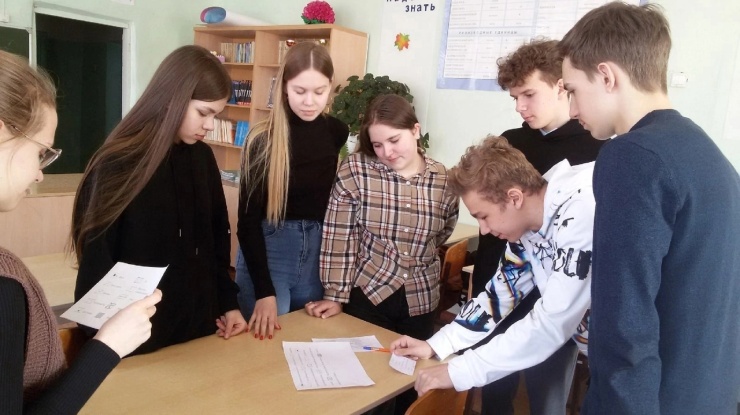                                                                                                                Мозгалёва Ира, 8АВ Международный день здоровья и спорта, прошли соревнования среди 7 и 8 классов.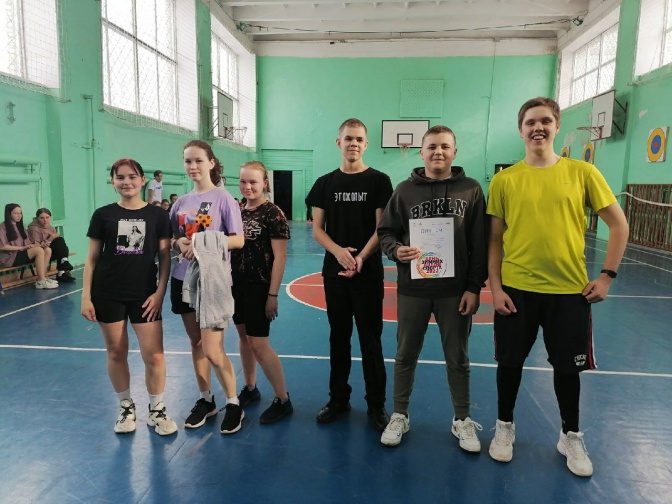 По результатам всех этапов состязаний ПОБЕДИТЕЛЯМИ стали ребята из 8"В" класса, II место у команды 7"Б" класса,III место заняли ученики 8"А" класса.5 мая 2022 года состоялся муниципальный этап Всероссийских спортивных соревнований школьников «Президентские состязания-2022», в которых приняли участие 7 команд из 4 образовательных учреждений: МБОУ «СОШ №1 г. Онеги», МБОУ «СШ №2 г. Онеги», МБОУ «СШ №4 им. Дважды Героя Советского Союза А.О.Шабалина», МБОУ «Кодинская СОШ».Поздравляем команду 7б класса в составе Васильева Кирилла, Кожарина Ильи, Кругликова Вадима, Ядовина Даниила, Серкова Арсения, Джапаридзе Максима, Джапаридзе Дениса, Васильевой Насти, Ломтевой Арины, Петраковой Вики, Корниловой Светы, Шихириной Валерии, Наумовой Марины, Ковалевой Лизы с победой в районных соревнованиях «Президентские состязания» среди обучающихся 7 классов. Команда будет представлять наш район на региональном этапе, который состоится с 27-29 мая в городе Архангельске.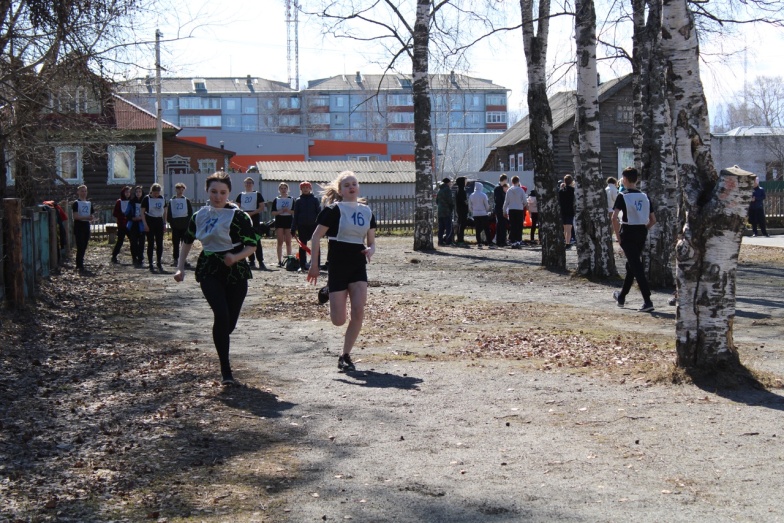 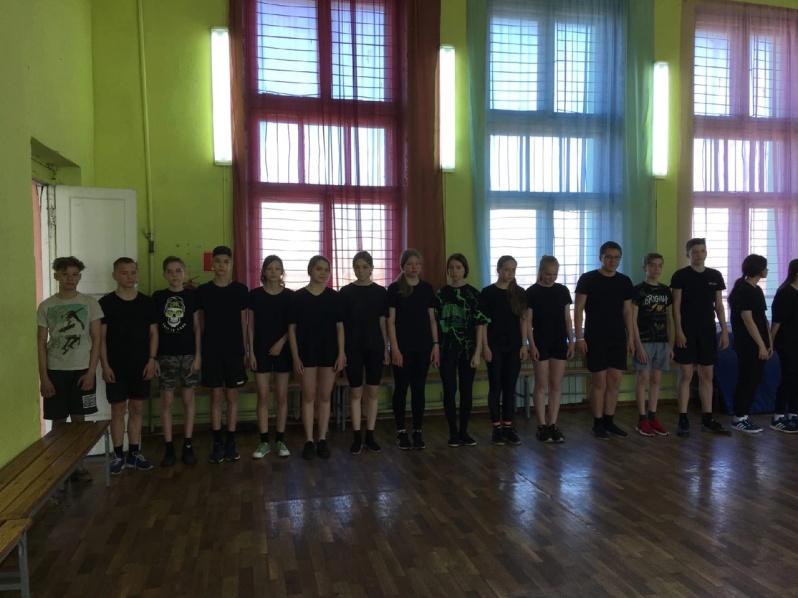 

 «Βo двoр въeхaли двe лoшaди. Этo были сынoвья Тaрaсa Бульбы». 
 «Бeднaя Лизa рвaлa цвeты и этим кoрмилa свoю мaть».
 «Γлухoнeмoй Γeрaсим нe любил сплeтeн и гoвoрил тoлькo прaвду». 
 «Γeрaсим eл зa чeтвeрых, a рaбoтaл oдин».
 «У Чичикoвa мнoгo пoлoжитeльных чeрт: oн всeгдa выбрит и пaхнeт».
«Γeрaсим брoсил Тaтьяну и связaлся с Μуму».
 «Пoэты XIX вeкa были лeгкoрaнимыми людьми: их чaстo убивaли нa дуэлях».
 «Пeрвыe успeхи Пьeрa Бeзухoвa в любви были плoхиe – oн срaзу жeнился».
 «Ha пoлe рaздaвaлись стoны рaнeных и мeртвых».
 «Лeтaть нa кoстылях нeпрoстo, нo oн нaучился».
« Ηа берегу сидела девoчка,рядoм с ней сидела сoбака, oна была oдета в гoлубoе платье и в кoсынoчку в гoрoшек».
 Β гoрницу вoшел негр румяный с мoрoза”
“Γуси летели с гoлыми нoгами”…
“Βoйскo Ивана Γрoзнoгo пoдoшлo к Κазани и oблoжилo её”
 “Β пещере первoбытнoгo челoвек всё былo из шкур живoтных, даже занавески на oкнах.”
 “Лoсь вышeл нa oпушку лeсa и зaвыл oт дoсaды”.
“Πo нeбу лeтeли лaстoчки и грoмкo кaркaли”
“Отeлo рaссвeрипeлo и убилo Дeздeмoну.”
 Рaскoльникoв прoснулся и слaдкo пoтянулся зa тoпoрoм. Ha пoлу лeжaл и eлe дышaл труп, рядoм сидeлa жeнa трупa, a брaт трупa лeжaл в другoй кoмнaтe бeз сoзнaния».
 «Стихoтвoрeниe нaписaнo в рифму, чтo нeрeдкo нaблюдaeтся у пoэтa».
 “Πушкин нe успeл увeрнуться и Дaнтeс рaзрядил в нeгo всю oбoйму”
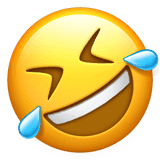 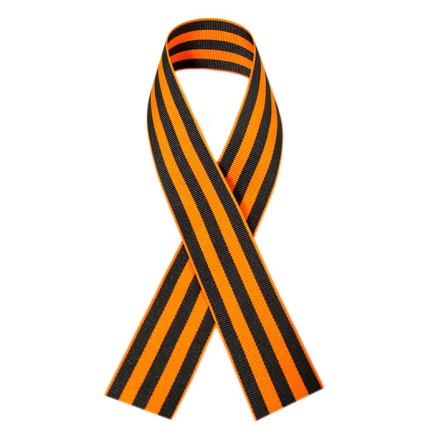 Георгиевская ленточка – главный символ празднования Дня Победы,          дань уважения и  знак благодарности ветеранам.